2018201720161.Pétervári KingaHow To Keep a Promise: Laymen Answers to the Financial CrisisPERIODICA POLYTECHNICA-SOCIAL AND MANAGEMENT SCIENCES 26:(1) pp. 122-140. (2018)Link(ek):  DOI, Scopus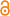 Folyóiratcikk/Szakcikk/Tudományos2.Pétervári Kinga, Pázmándi KingaLaw and Economic Analysis of the Legal Environment Related to the Autonomous Vehicles – Is There a Legal Paradigm Shift?: XIII. Manufacturing 2018 conference 7-8. June, Kecskemét, Hungary Industry 4.0Konferencia helye, ideje: Kecskemét; Budapest, Magyarország, 2018.06.07-2018.06.09.2018. 
(XXIII. International Conference on Manufacturing)Egyéb konferenciakötet/ /Tudományos3.Pétervári KingaAdela Hincu, Victor Karády (szerk.)Different Legal Professionals in the Legislative Process in Contemporary Hungary: Two Cases: the Basic Law of 2011 and the Civil Code of 2013.Konferencia helye, ideje: Budapest, Magyarország, 2015.05.29-2015.05.31.Budapest; New York: 2018. 497 p.
(ISBN:978 - 615 - 5547 - 06 - 5)Könyv/Konferenciakötet/Tudományos4.Harmathy Attila, Nagy Péter Tibor, Pétervári KingaHarmathy Attila
MagyarországTársadalomtudósok három rendszerváltás idején, Budapest, 2017. 12. 14., Beszélgetéssorozat (2017)Egyéb/Nem besorolt/Tudományos5.Pétervári KingaDifferent Legal Professionals in the Legislative Process in Hungary: Two Cases: the Basic Law of 2011 and the Civil Code of 201321 p.In: Adela-Gabriela Hincu and Victor Karady (ed.): Essays on the Social Sciences in East Central Europe under Socialism and After, New York; Budapest : Central European University Press (2017)Egyéb/Nem besorolt/Tudományos6.Pétervári KingaA tulajdonjog fogalmának problémái az indirekt gazdaságirányításbanMAGYAR TUDOMÁNY 178:(9) pp. 1078-1083. (2017)Link(ek):  Teljes dokumentumFolyóiratcikk/Szakcikk/Tudományos7.Pétervári KingaAutonóm járművek és a jogi felelősség - a „Tesla” baleset: avagy ki vezet(heti) az autótGAZDASÁG ÉS JOG 25:(9) pp. 31-34. (2017)Folyóiratcikk/Szakcikk/Tudományos8.Pétervári KingaHogy lehet(-e) őrizni az őrzőket10 p.
MagyarországWesley Tudományos Körkép, Budapest, 2017. 11. 08-09., Előadás (2017)Egyéb/Nem besorolt/Tudományos9.Pétervári KingaDeák Dániel: Alkotmány és adójogMAGYAR JOG 63:(10) pp. 616-618. (2016)Folyóiratcikk/Recenzió/kritika/Tudományos